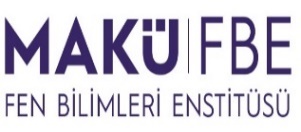 T.C.BURDUR MEHMET AKİF ERSOY ÜNİVERSİTESİFEN BİLİMLERİ ENSTİTÜSÜSEMİNER DEĞERLENDİRME FORMUÖğrencinin BAŞARILI  BAŞARISIZ olduğuna OYBİRLİĞİ   OY ÇOKLUĞU ile karar verilmiştir.                                                                                                                                                    …. / …. / 20…Öğrencinin BAŞARILI  BAŞARISIZ olduğuna OYBİRLİĞİ   OY ÇOKLUĞU ile karar verilmiştir.                                                                                                                                                    …. / …. / 20…Öğrencinin BAŞARILI  BAŞARISIZ olduğuna OYBİRLİĞİ   OY ÇOKLUĞU ile karar verilmiştir.                                                                                                                                                    …. / …. / 20…